ОПИСАНИЕ МЕСТОПОЛОЖЕНИЯ ГРАНИЦОПИСАНИЕ МЕСТОПОЛОЖЕНИЯ ГРАНИЦОПИСАНИЕ МЕСТОПОЛОЖЕНИЯ ГРАНИЦграница населенного пункта д.Новогеоргиевка сельского поселения Урман-Бишкадакский сельсовет муниципального района Ишимбайский район Республики Башкортостанграница населенного пункта д.Новогеоргиевка сельского поселения Урман-Бишкадакский сельсовет муниципального района Ишимбайский район Республики Башкортостанграница населенного пункта д.Новогеоргиевка сельского поселения Урман-Бишкадакский сельсовет муниципального района Ишимбайский район Республики Башкортостан(наименование объекта местоположениt границ, которого описано (далее - объект)Сведения об объектеСведения об объектеСведения об объекте№ п/пХарактеристики объектаОписание характеристик1231Местоположение объектаРеспублика Башкортостан, р-н Ишимбайский, д Новогеоргиевка2Площадь объекта ± величина погрешности определения площади (Р±∆Р)1316043 кв.м. ± 20076 кв.м.3Иные характеристики объекта—Сведения о местоположении границ объектаСведения о местоположении границ объектаСведения о местоположении границ объектаСведения о местоположении границ объектаСведения о местоположении границ объектаСведения о местоположении границ объектаСведения о местоположении границ объектаСведения о местоположении границ объекта1. Система координат		1. Система координат		1. Система координат		1. Система координат		1. Система координат		1. Система координат		1. Система координат		1. Система координат		2. Сведения о характерных точках границ объекта2. Сведения о характерных точках границ объекта2. Сведения о характерных точках границ объекта2. Сведения о характерных точках границ объекта2. Сведения о характерных точках границ объекта2. Сведения о характерных точках границ объекта2. Сведения о характерных точках границ объекта2. Сведения о характерных точках границ объектаОбозначение характерных точек границОбозначение характерных точек границКоординаты, мКоординаты, мКоординаты, мМетод определения координатСредняя квадратическая погрешность положения характерной точки (Мt), мОписание обозначения точки на местности (при наличии)Обозначение характерных точек границОбозначение характерных точек границXXYМетод определения координатСредняя квадратическая погрешность положения характерной точки (Мt), мОписание обозначения точки на местности (при наличии)1122345611523277.67523277.672172555.55картометрический метод5.00—22523379.28523379.282172673.30картометрический метод5.00—33523447.59523447.592172744.73картометрический метод5.00—44523523.52523523.522172799.00картометрический метод5.00—55523579.18523579.182172835.18картометрический метод5.00—66523615.59523615.592172893.28картометрический метод5.00—77523652.89523652.892172937.52картометрический метод5.00—88523744.97523744.972173042.69картометрический метод5.00—99523834.24523834.242173145.69картометрический метод5.00—1010523819.52523819.522173162.51картометрический метод5.00—1111523812.87523812.872173169.05картометрический метод5.00—1212523139.42523139.422173845.96картометрический метод5.00—1313522350.34522350.342173736.79картометрический метод5.00—1414522353.08522353.082173526.84картометрический метод5.00—1515522325.49522325.492173529.76картометрический метод5.00—1616522314.98522314.982173420.24картометрический метод5.00—1717522423.47522423.472173371.06картометрический метод5.00—1818522724.61522724.612173269.79картометрический метод5.00—1919522821.53522821.532173098.36картометрический метод5.00—2020523008.80523008.802173070.43картометрический метод5.00—2121522996.36522996.362172859.41картометрический метод5.00—2222522950.34522950.342172579.80картометрический метод5.00—2323522916.64522916.642172449.97картометрический метод5.00—2424522907.97522907.972172421.35картометрический метод5.00—2525522896.22522896.222172382.62картометрический метод5.00—2626522866.86522866.862172301.20картометрический метод5.00—2727522856.78522856.782172280.93картометрический метод5.00—2828522826.07522826.072172228.53картометрический метод5.00—2929522798.50522798.502172193.44картометрический метод5.00—3030522775.82522775.822172173.20картометрический метод5.00—3131522737.38522737.382172148.08картометрический метод5.00—3232522691.75522691.752172132.26картометрический метод5.00—3333522671.71522671.712172124.20картометрический метод5.00—3434522631.52522631.522172105.39картометрический метод5.00—3535522580.91522580.912172079.97картометрический метод5.00—3636522578.94522578.942172078.68картометрический метод5.00—3737522572.28522572.282172074.31картометрический метод5.00—3838522611.27522611.272172030.95картометрический метод5.00—3939522645.14522645.142171998.46картометрический метод5.00—4040522821.70522821.702172038.59картометрический метод5.00—4141522912.36522912.362171961.16картометрический метод5.00—4242522994.69522994.692171838.80картометрический метод5.00—4343523003.70523003.702171824.75картометрический метод5.00—4444523127.51523127.512172002.49картометрический метод5.00—4545523202.45523202.452172119.05картометрический метод5.00—4646523413.04523413.042172435.27картометрический метод5.00—11523277.67523277.672172555.55картометрический метод5.00—3. Сведения о характерных точках части (частей) границы объекта3. Сведения о характерных точках части (частей) границы объекта3. Сведения о характерных точках части (частей) границы объекта3. Сведения о характерных точках части (частей) границы объекта3. Сведения о характерных точках части (частей) границы объекта3. Сведения о характерных точках части (частей) границы объекта3. Сведения о характерных точках части (частей) границы объекта3. Сведения о характерных точках части (частей) границы объектаОбозначение характерных точек части границыОбозначение характерных точек части границыКоординаты, мКоординаты, мКоординаты, мМетод определения координатСредняя квадратическая погрешность положения характерной точки (Мt), мОписание обозначения точки на местности (при наличии)Обозначение характерных точек части границыОбозначение характерных точек части границыXXYМетод определения координатСредняя квадратическая погрешность положения характерной точки (Мt), мОписание обозначения точки на местности (при наличии)11223456————————Текстовое описание местоположения границ объектаТекстовое описание местоположения границ объектаТекстовое описание местоположения границ объектаТекстовое описание местоположения границ объектаТекстовое описание местоположения границ объектаТекстовое описание местоположения границ объектаТекстовое описание местоположения границ объектаТекстовое описание местоположения границ объектаПрохождение границыПрохождение границыПрохождение границыОписание прохождения границыОписание прохождения границыОписание прохождения границыОписание прохождения границыОписание прохождения границыот точкидо точкидо точкиОписание прохождения границыОписание прохождения границыОписание прохождения границыОписание прохождения границыОписание прохождения границы12233333122Граница проходит в северо-восточном направлении по лесному массивуГраница проходит в северо-восточном направлении по лесному массивуГраница проходит в северо-восточном направлении по лесному массивуГраница проходит в северо-восточном направлении по лесному массивуГраница проходит в северо-восточном направлении по лесному массиву233Граница проходит в северо-восточном направлении по лесному массивуГраница проходит в северо-восточном направлении по лесному массивуГраница проходит в северо-восточном направлении по лесному массивуГраница проходит в северо-восточном направлении по лесному массивуГраница проходит в северо-восточном направлении по лесному массиву344Граница проходит в северо-восточном направлении по лесному массивуГраница проходит в северо-восточном направлении по лесному массивуГраница проходит в северо-восточном направлении по лесному массивуГраница проходит в северо-восточном направлении по лесному массивуГраница проходит в северо-восточном направлении по лесному массиву455Граница проходит в северо-восточном направлении по лесному массивуГраница проходит в северо-восточном направлении по лесному массивуГраница проходит в северо-восточном направлении по лесному массивуГраница проходит в северо-восточном направлении по лесному массивуГраница проходит в северо-восточном направлении по лесному массиву566Граница проходит в северо-восточном направлении по лесному массивуГраница проходит в северо-восточном направлении по лесному массивуГраница проходит в северо-восточном направлении по лесному массивуГраница проходит в северо-восточном направлении по лесному массивуГраница проходит в северо-восточном направлении по лесному массиву677Граница проходит в северо-восточном направлении по лесному массивуГраница проходит в северо-восточном направлении по лесному массивуГраница проходит в северо-восточном направлении по лесному массивуГраница проходит в северо-восточном направлении по лесному массивуГраница проходит в северо-восточном направлении по лесному массиву788Граница проходит в северо-восточном направлении по лесному массивуГраница проходит в северо-восточном направлении по лесному массивуГраница проходит в северо-восточном направлении по лесному массивуГраница проходит в северо-восточном направлении по лесному массивуГраница проходит в северо-восточном направлении по лесному массиву899Граница проходит в северо-восточном направлении по лесному массивуГраница проходит в северо-восточном направлении по лесному массивуГраница проходит в северо-восточном направлении по лесному массивуГраница проходит в северо-восточном направлении по лесному массивуГраница проходит в северо-восточном направлении по лесному массиву91010Граница проходит в юго-восточном направлении по лесному массивуГраница проходит в юго-восточном направлении по лесному массивуГраница проходит в юго-восточном направлении по лесному массивуГраница проходит в юго-восточном направлении по лесному массивуГраница проходит в юго-восточном направлении по лесному массиву101111Граница проходит в юго-восточном направлении по лесному массивуГраница проходит в юго-восточном направлении по лесному массивуГраница проходит в юго-восточном направлении по лесному массивуГраница проходит в юго-восточном направлении по лесному массивуГраница проходит в юго-восточном направлении по лесному массиву111212Граница проходит в юго-восточном направлении вдоль земель сельскохозяйственного назначенияГраница проходит в юго-восточном направлении вдоль земель сельскохозяйственного назначенияГраница проходит в юго-восточном направлении вдоль земель сельскохозяйственного назначенияГраница проходит в юго-восточном направлении вдоль земель сельскохозяйственного назначенияГраница проходит в юго-восточном направлении вдоль земель сельскохозяйственного назначения121313Граница проходит в юго-западном направлении, пересекает автомобильную дорогу и далее вдоль земель сельскохозяйственного назначенияГраница проходит в юго-западном направлении, пересекает автомобильную дорогу и далее вдоль земель сельскохозяйственного назначенияГраница проходит в юго-западном направлении, пересекает автомобильную дорогу и далее вдоль земель сельскохозяйственного назначенияГраница проходит в юго-западном направлении, пересекает автомобильную дорогу и далее вдоль земель сельскохозяйственного назначенияГраница проходит в юго-западном направлении, пересекает автомобильную дорогу и далее вдоль земель сельскохозяйственного назначения131414Граница проходит в северо-западном направлении вдоль земель сельскохозяйственного назначенияГраница проходит в северо-западном направлении вдоль земель сельскохозяйственного назначенияГраница проходит в северо-западном направлении вдоль земель сельскохозяйственного назначенияГраница проходит в северо-западном направлении вдоль земель сельскохозяйственного назначенияГраница проходит в северо-западном направлении вдоль земель сельскохозяйственного назначения141515Граница проходит в юго-восточном направлении по лесному массивуГраница проходит в юго-восточном направлении по лесному массивуГраница проходит в юго-восточном направлении по лесному массивуГраница проходит в юго-восточном направлении по лесному массивуГраница проходит в юго-восточном направлении по лесному массиву151616Граница проходит в юго-западном направлении по лесному массивуГраница проходит в юго-западном направлении по лесному массивуГраница проходит в юго-западном направлении по лесному массивуГраница проходит в юго-западном направлении по лесному массивуГраница проходит в юго-западном направлении по лесному массиву161717Граница проходит в северо-западном направлении по лесному массивуГраница проходит в северо-западном направлении по лесному массивуГраница проходит в северо-западном направлении по лесному массивуГраница проходит в северо-западном направлении по лесному массивуГраница проходит в северо-западном направлении по лесному массиву171818Граница проходит в северо-западном направлении по лесному массивуГраница проходит в северо-западном направлении по лесному массивуГраница проходит в северо-западном направлении по лесному массивуГраница проходит в северо-западном направлении по лесному массивуГраница проходит в северо-западном направлении по лесному массиву181919Граница проходит в северо-западном направлении по краю лесного массиваГраница проходит в северо-западном направлении по краю лесного массиваГраница проходит в северо-западном направлении по краю лесного массиваГраница проходит в северо-западном направлении по краю лесного массиваГраница проходит в северо-западном направлении по краю лесного массива192020Граница проходит в северо-западном направлении по краю лесного массива и далее пересекает автомобильную дорогуГраница проходит в северо-западном направлении по краю лесного массива и далее пересекает автомобильную дорогуГраница проходит в северо-западном направлении по краю лесного массива и далее пересекает автомобильную дорогуГраница проходит в северо-западном направлении по краю лесного массива и далее пересекает автомобильную дорогуГраница проходит в северо-западном направлении по краю лесного массива и далее пересекает автомобильную дорогу202121Граница проходит в юго-западном направлении вдоль автомобильной дорогиГраница проходит в юго-западном направлении вдоль автомобильной дорогиГраница проходит в юго-западном направлении вдоль автомобильной дорогиГраница проходит в юго-западном направлении вдоль автомобильной дорогиГраница проходит в юго-западном направлении вдоль автомобильной дороги212222Граница проходит в юго-западном направлении вдоль автомобильной дорогиГраница проходит в юго-западном направлении вдоль автомобильной дорогиГраница проходит в юго-западном направлении вдоль автомобильной дорогиГраница проходит в юго-западном направлении вдоль автомобильной дорогиГраница проходит в юго-западном направлении вдоль автомобильной дороги222323Граница проходит в юго-западном направлении вдоль автомобильной дорогиГраница проходит в юго-западном направлении вдоль автомобильной дорогиГраница проходит в юго-западном направлении вдоль автомобильной дорогиГраница проходит в юго-западном направлении вдоль автомобильной дорогиГраница проходит в юго-западном направлении вдоль автомобильной дороги232424Граница проходит в юго-западном направлении вдоль автомобильной дорогиГраница проходит в юго-западном направлении вдоль автомобильной дорогиГраница проходит в юго-западном направлении вдоль автомобильной дорогиГраница проходит в юго-западном направлении вдоль автомобильной дорогиГраница проходит в юго-западном направлении вдоль автомобильной дороги242525Граница проходит в юго-западном направлении вдоль автомобильной дорогиГраница проходит в юго-западном направлении вдоль автомобильной дорогиГраница проходит в юго-западном направлении вдоль автомобильной дорогиГраница проходит в юго-западном направлении вдоль автомобильной дорогиГраница проходит в юго-западном направлении вдоль автомобильной дороги252626Граница проходит в юго-западном направлении вдоль автомобильной дорогиГраница проходит в юго-западном направлении вдоль автомобильной дорогиГраница проходит в юго-западном направлении вдоль автомобильной дорогиГраница проходит в юго-западном направлении вдоль автомобильной дорогиГраница проходит в юго-западном направлении вдоль автомобильной дороги262727Граница проходит в юго-западном направлении вдоль автомобильной дорогиГраница проходит в юго-западном направлении вдоль автомобильной дорогиГраница проходит в юго-западном направлении вдоль автомобильной дорогиГраница проходит в юго-западном направлении вдоль автомобильной дорогиГраница проходит в юго-западном направлении вдоль автомобильной дороги272828Граница проходит в юго-западном направлении вдоль автомобильной дорогиГраница проходит в юго-западном направлении вдоль автомобильной дорогиГраница проходит в юго-западном направлении вдоль автомобильной дорогиГраница проходит в юго-западном направлении вдоль автомобильной дорогиГраница проходит в юго-западном направлении вдоль автомобильной дороги282929Граница проходит в юго-западном направлении вдоль автомобильной дорогиГраница проходит в юго-западном направлении вдоль автомобильной дорогиГраница проходит в юго-западном направлении вдоль автомобильной дорогиГраница проходит в юго-западном направлении вдоль автомобильной дорогиГраница проходит в юго-западном направлении вдоль автомобильной дороги293030Граница проходит в юго-западном направлении вдоль автомобильной дорогиГраница проходит в юго-западном направлении вдоль автомобильной дорогиГраница проходит в юго-западном направлении вдоль автомобильной дорогиГраница проходит в юго-западном направлении вдоль автомобильной дорогиГраница проходит в юго-западном направлении вдоль автомобильной дороги303131Граница проходит в юго-западном направлении вдоль автомобильной дорогиГраница проходит в юго-западном направлении вдоль автомобильной дорогиГраница проходит в юго-западном направлении вдоль автомобильной дорогиГраница проходит в юго-западном направлении вдоль автомобильной дорогиГраница проходит в юго-западном направлении вдоль автомобильной дороги313232Граница проходит в юго-западном направлении вдоль автомобильной дорогиГраница проходит в юго-западном направлении вдоль автомобильной дорогиГраница проходит в юго-западном направлении вдоль автомобильной дорогиГраница проходит в юго-западном направлении вдоль автомобильной дорогиГраница проходит в юго-западном направлении вдоль автомобильной дороги323333Граница проходит в юго-западном направлении вдоль автомобильной дорогиГраница проходит в юго-западном направлении вдоль автомобильной дорогиГраница проходит в юго-западном направлении вдоль автомобильной дорогиГраница проходит в юго-западном направлении вдоль автомобильной дорогиГраница проходит в юго-западном направлении вдоль автомобильной дороги333434Граница проходит в юго-западном направлении вдоль автомобильной дорогиГраница проходит в юго-западном направлении вдоль автомобильной дорогиГраница проходит в юго-западном направлении вдоль автомобильной дорогиГраница проходит в юго-западном направлении вдоль автомобильной дорогиГраница проходит в юго-западном направлении вдоль автомобильной дороги343535Граница проходит в юго-западном направлении вдоль автомобильной дорогиГраница проходит в юго-западном направлении вдоль автомобильной дорогиГраница проходит в юго-западном направлении вдоль автомобильной дорогиГраница проходит в юго-западном направлении вдоль автомобильной дорогиГраница проходит в юго-западном направлении вдоль автомобильной дороги353636Граница проходит в юго-западном направлении вдоль автомобильной дорогиГраница проходит в юго-западном направлении вдоль автомобильной дорогиГраница проходит в юго-западном направлении вдоль автомобильной дорогиГраница проходит в юго-западном направлении вдоль автомобильной дорогиГраница проходит в юго-западном направлении вдоль автомобильной дороги363737Граница проходит в юго-западном направлении вдоль автомобильной дорогиГраница проходит в юго-западном направлении вдоль автомобильной дорогиГраница проходит в юго-западном направлении вдоль автомобильной дорогиГраница проходит в юго-западном направлении вдоль автомобильной дорогиГраница проходит в юго-западном направлении вдоль автомобильной дороги373838Граница проходит в северо-западном направлении вдоль земель сельскохозяйственного назначенияГраница проходит в северо-западном направлении вдоль земель сельскохозяйственного назначенияГраница проходит в северо-западном направлении вдоль земель сельскохозяйственного назначенияГраница проходит в северо-западном направлении вдоль земель сельскохозяйственного назначенияГраница проходит в северо-западном направлении вдоль земель сельскохозяйственного назначения383939Граница проходит в северо-западном направлении вдоль земель сельскохозяйственного назначенияГраница проходит в северо-западном направлении вдоль земель сельскохозяйственного назначенияГраница проходит в северо-западном направлении вдоль земель сельскохозяйственного назначенияГраница проходит в северо-западном направлении вдоль земель сельскохозяйственного назначенияГраница проходит в северо-западном направлении вдоль земель сельскохозяйственного назначения394040Граница проходит в северо-восточном направлении по границе населенного пункта д.БогдановкаГраница проходит в северо-восточном направлении по границе населенного пункта д.БогдановкаГраница проходит в северо-восточном направлении по границе населенного пункта д.БогдановкаГраница проходит в северо-восточном направлении по границе населенного пункта д.БогдановкаГраница проходит в северо-восточном направлении по границе населенного пункта д.Богдановка404141Граница проходит в северо-западном направлении по границе населенного пункта д.БогдановкаГраница проходит в северо-западном направлении по границе населенного пункта д.БогдановкаГраница проходит в северо-западном направлении по границе населенного пункта д.БогдановкаГраница проходит в северо-западном направлении по границе населенного пункта д.БогдановкаГраница проходит в северо-западном направлении по границе населенного пункта д.Богдановка414242Граница проходит в северо-западном направлении по границе населенного пункта д.БогдановкаГраница проходит в северо-западном направлении по границе населенного пункта д.БогдановкаГраница проходит в северо-западном направлении по границе населенного пункта д.БогдановкаГраница проходит в северо-западном направлении по границе населенного пункта д.БогдановкаГраница проходит в северо-западном направлении по границе населенного пункта д.Богдановка424343Граница проходит в северо-западном направлении по границе населенного пункта д.БогдановкаГраница проходит в северо-западном направлении по границе населенного пункта д.БогдановкаГраница проходит в северо-западном направлении по границе населенного пункта д.БогдановкаГраница проходит в северо-западном направлении по границе населенного пункта д.БогдановкаГраница проходит в северо-западном направлении по границе населенного пункта д.Богдановка434444Граница проходит в северо-восточном направлении по краю лесного массиваГраница проходит в северо-восточном направлении по краю лесного массиваГраница проходит в северо-восточном направлении по краю лесного массиваГраница проходит в северо-восточном направлении по краю лесного массиваГраница проходит в северо-восточном направлении по краю лесного массива444545Граница проходит в северо-восточном направлении по краю лесного массиваГраница проходит в северо-восточном направлении по краю лесного массиваГраница проходит в северо-восточном направлении по краю лесного массиваГраница проходит в северо-восточном направлении по краю лесного массиваГраница проходит в северо-восточном направлении по краю лесного массива454646Граница проходит в северо-восточном направлении по лесному массивуГраница проходит в северо-восточном направлении по лесному массивуГраница проходит в северо-восточном направлении по лесному массивуГраница проходит в северо-восточном направлении по лесному массивуГраница проходит в северо-восточном направлении по лесному массиву4611Граница проходит в юго-восточном направлении по лесному массивуГраница проходит в юго-восточном направлении по лесному массивуГраница проходит в юго-восточном направлении по лесному массивуГраница проходит в юго-восточном направлении по лесному массивуГраница проходит в юго-восточном направлении по лесному массивуПлан границ объекта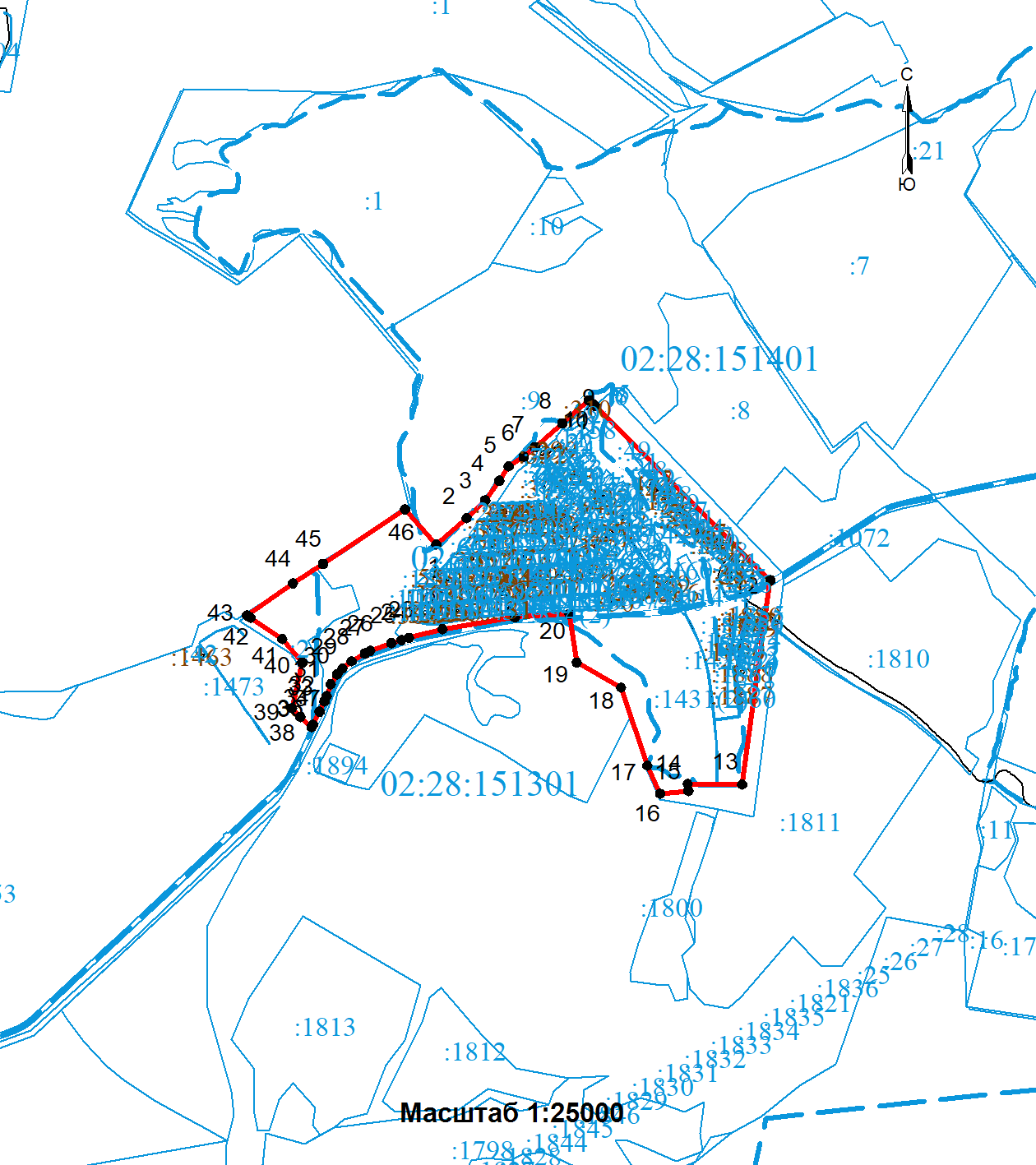 Используемые условные знаки и обозначения: представлены в конце разделаПодпись: 				Гимазитдинов И.Ф.		Дата «	22	» 	июня	 	2021	 г.Место для оттиска печати (при наличии) лица, составившего описание местоположения границ объектаПлан границ объектаИспользуемые условные знаки и обозначениядля оформления плана границ объекта- Граница кадастрового квартала- Границы земельных участков включенные в ГКН декларативно(ориентировочно), выражающиеся в масштабе- Границы земельных участков, установленные в соответствии федеральным законодательством, включенные в ГКН, выражающиеся в масштабе	:050203	- Надпись номера кадастрового квартала	:123	- Надписи кадастрового номера существующего земельного участка- Характерная точка границ объекта- Граница объекта1, 2, 3, ..., n	- Надписи номеров характерных точек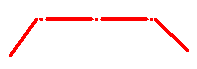 -- Граница населенного пункта